Подведены итоги республиканского конкурса профессионального мастерства классных руководителей общеобразовательных организаций «Самый классный Классный»Министерством образования и науки Карачаево-Черкесской Республики на базе РГБУ «Карачаево-Черкесский республиканский институт повышения квалификации работников образования» 12 ноября 2014 года был проведен республиканский конкурс профессионального мастерства классных руководителей общеобразовательных организаций «Самый классный Классный» (далее – Конкурс). 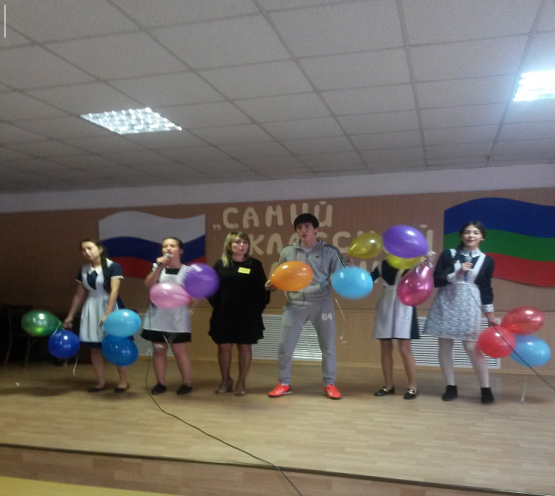 Классный руководитель - это ключевая фигура в организации воспитательного процесса, обозначающая точки соприкосновения, взаимодействия разных специалистов в интересах ребенка. Функциональные обязанности классных руководителей направлены, прежде всего, на индивидуальную профилактическую работу с учащимися и их родителями, поэтому основная цель конкурса - это выявление качества воспитательной деятельности и распространения передового опыта работы классных руководителей в общеобразовательных  организациях.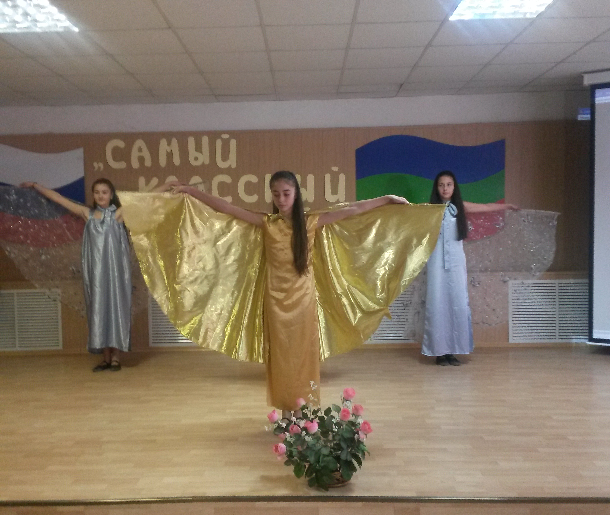 С января по май 2014 года проходили школьные и муниципальные этапы конкурса, в которых приняли участие более 1000 педагогов из 178 общеобразовательных организаций республики.В заочном республиканском этапе участвовали классные руководители – победители школьных и муниципальных этапов конкурса из 11 муниципальных образований республики. Первым конкурсным заданием была творческая презентация педагогического опыта «Почему я работаю классным руководителем», где конкурсантам из 9 муниципальных образований предстояло за 10 минут представить себя, дать обоснование методической проблеме или теме, над которой работает или считает приоритетной, раскрыть технологичность и результативность педагогической деятельности.  Финалом конкурсных испытаний стала защита программы деятельности классных руководителей. Членами жюри была оценена практическая значимость представленной работы, содержательность выступления, творческая индивидуальность, культура общения, речи, лаконичность изложения информации.Победителями и призерами республиканского конкурса стали:I место – Джумаева Фатима Мурадиновна, классный руководитель 8 класса МКОУ «Общеобразовательный лицей-интернат а. Хабез им. Е.М. Хапсироковой» Хабезского муниципального района; 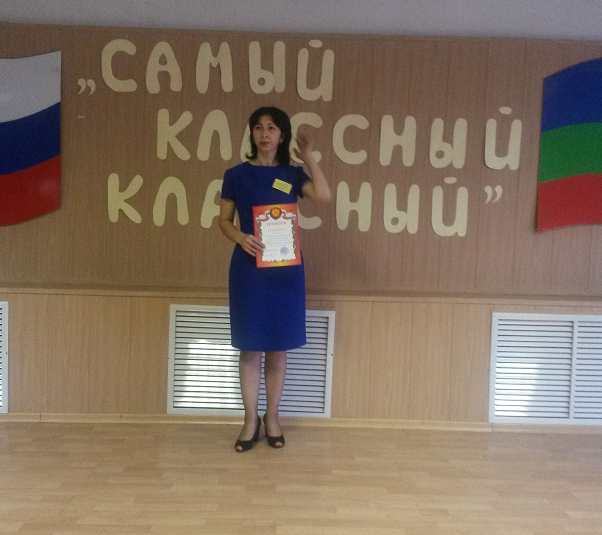 II место – Кумратова Мадина Кельди-Муратовна, классный руководитель 11 класса МКОУ «СОШ  а. Икон-Халк» Ногайского муниципального района; III место – Ястремская Лидия Евгеньевна, классный руководитель 3 класса МКОУ «Гимназия № 9» г. Черкесска.  По итогам Конкурса состоялось торжественное награждение победителей грамотами и денежными премиями Министерства образования и науки Карачаево-Черкесской Республики.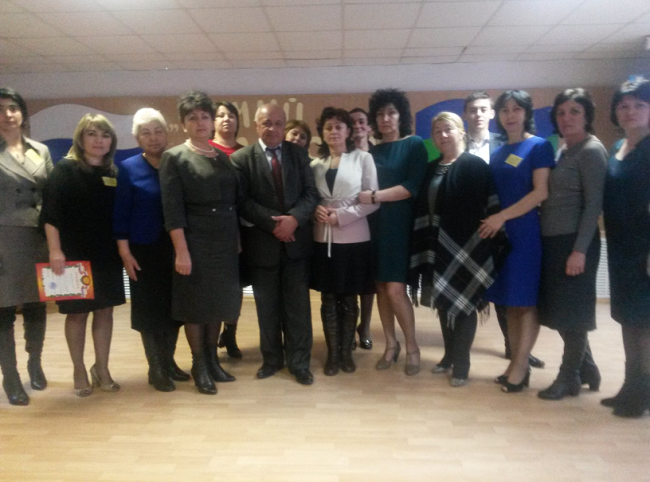 